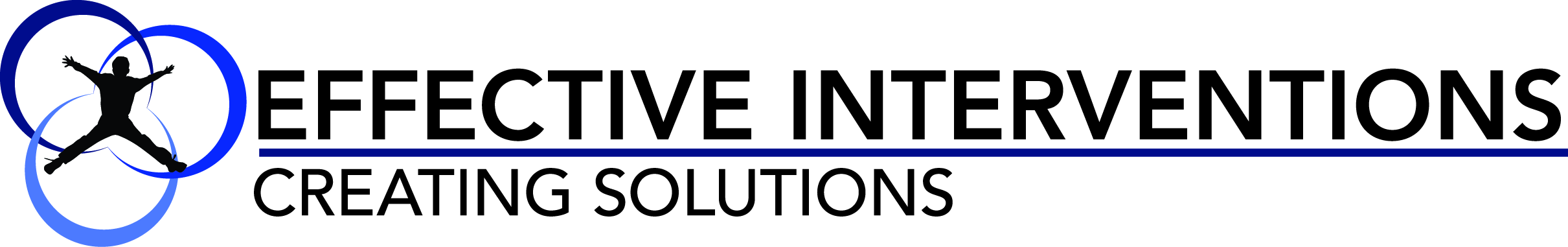 We are looking to add a BCBA to our growing team in the Southern Pines, NC area NOW!  We are a small group of dedicated professionals who are passionate about building a practice that offers a new standard of personalized, effective, and high-quality care.  We provide a different model of care than the typical provider which means no more huge caseloads, hours of drive time, and hours of programming. We value a great work life/balance and job satisfaction and we accomplish this with: small local caseloads within one county, highly trained behavior technicians, frequent paid staff development, and a team-based approach to communication and collaboration with families and other professionals. We are located in the charming Pinehurst/Southern Pines area; only two hours from either the beach or mountains! Relocation bonus will be provided for the right candidate.  Come work for a company that values a supportive team approach, a great work/life balance, and ongoing training to make sure you are succeeding! We love what we do and we know you will too! The ideal candidate will possess the following:Current BCBA certificationCompletion of 8 hour supervision course required by BACB Minimum of 2 years experience working with children diagnosed with ASD or developmental disabilities  Minimum of one year experience supervising behavior technicians in the fieldExperience developing treatment programs including functional behavior assessments and writing behavior intervention plansExperience using ABLLS-R or VB-MAPP and other similar assessmentsBLS/CPR trainingExperience working in home and community setting such as public and private schoolsWhat makes Effective Interventions a great place to work?Our BCBAs have small local caseloads, of 5-7 clients, so you will always have time to see clients, behavior technicians, and parents regularly.  This creates high quality programs with excellent communication and very little down time or expense for travel.Parent training is required monthly at minimum so we have high generalization and great team work with our families.Frequent supervision (most times weekly) means highly qualified behavior technicians who are supported and motivated to implement treatment plans with high fidelity. Simple IRA with company matching up to 3% of pay.Compensation higher than state average with pay increases contingent on meeting clear company competencies.Paid CEU’s and admission to NCABA as well as support to present research at conferences.Paid LPA supervision Paid program development timeDay time schedules with limited evening hours that combines both working 1:1 with clients, parent training, and supervising RBT’s.A relocation bonus will be considered for the right candidate.Don’t miss this unique BCBA opportunity! Please send resumes and cover letter to info@effectiveinterventionsnc.com. 